Dragobete- 2017De Dragobete, şcoala noastră a sărbătorit iubirea in stilul pur, românesc .Elevii au  ascultat  legenda lui Dragobete , au prezentat niste inimioare in interiorul cărora au scris răspunsul la întrebări precum :”De ce iubim?”  şi «  De ce ne iubim şcoala ? », a fost realizat un portret al lui Dragobete şi s-au interpretat diferite melodii de dragoste. Cu toate produsele elevilor au fost realizate expoziţii în cele două şcoli - Istria şi Nuntaşi.	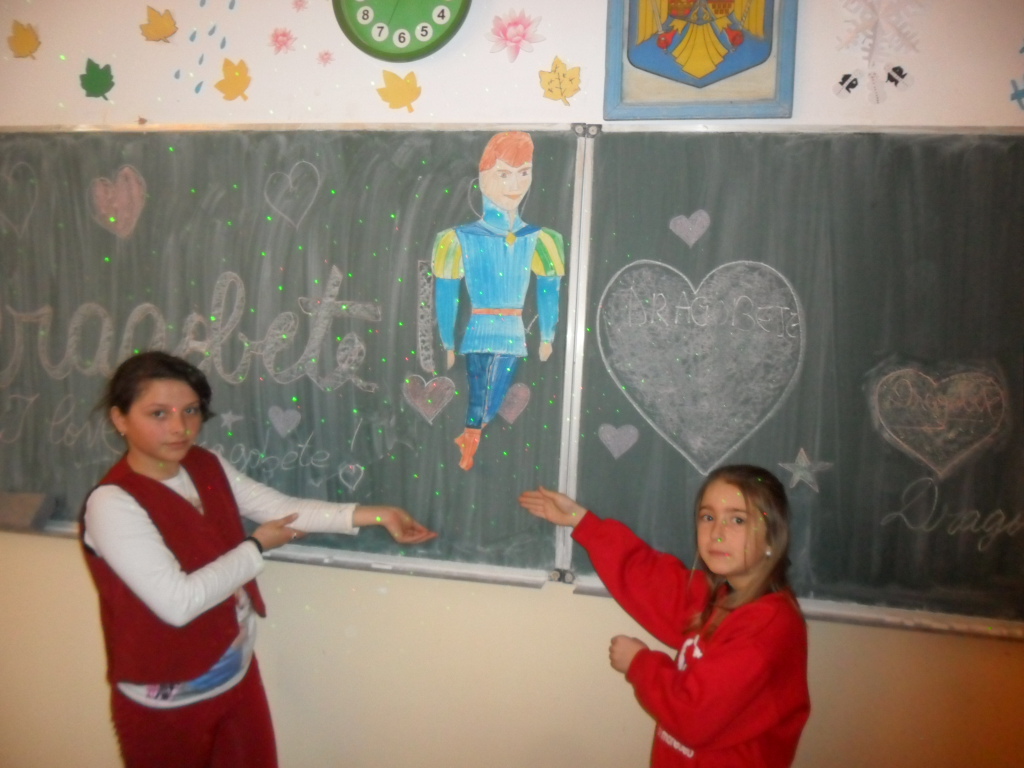 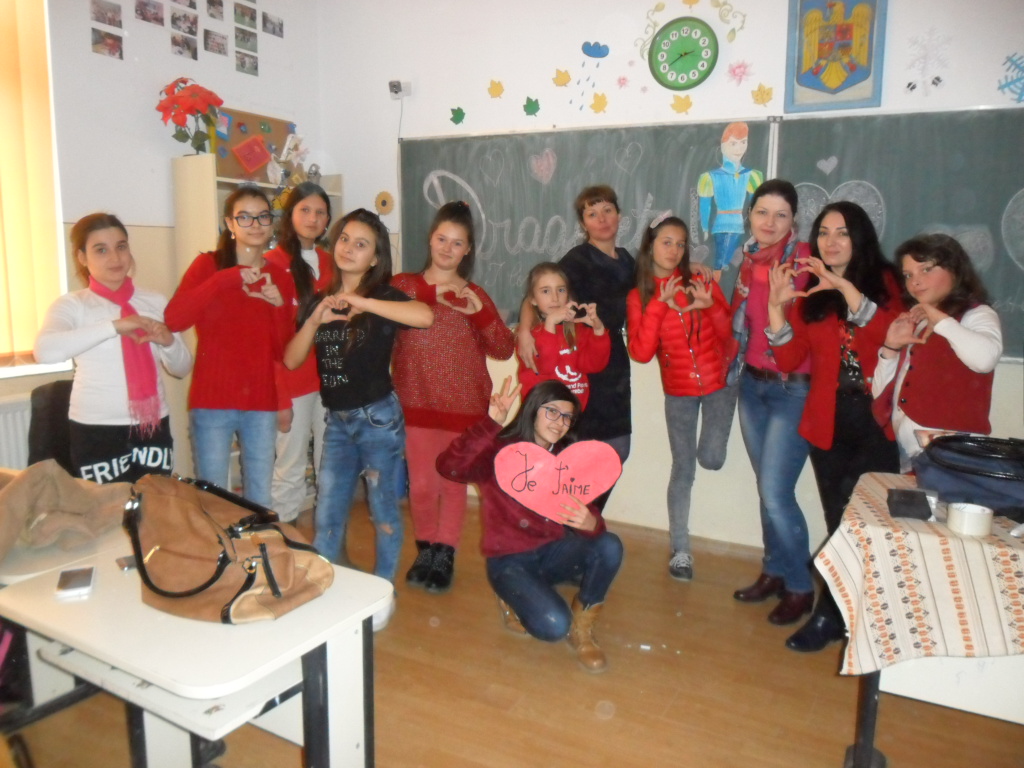 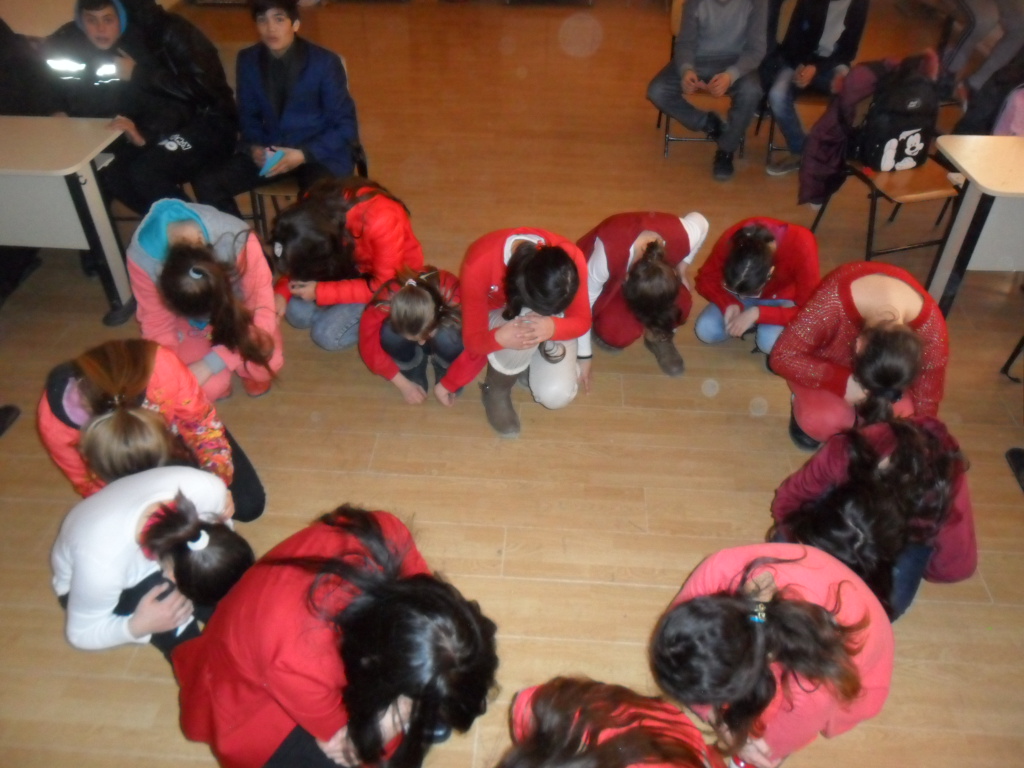 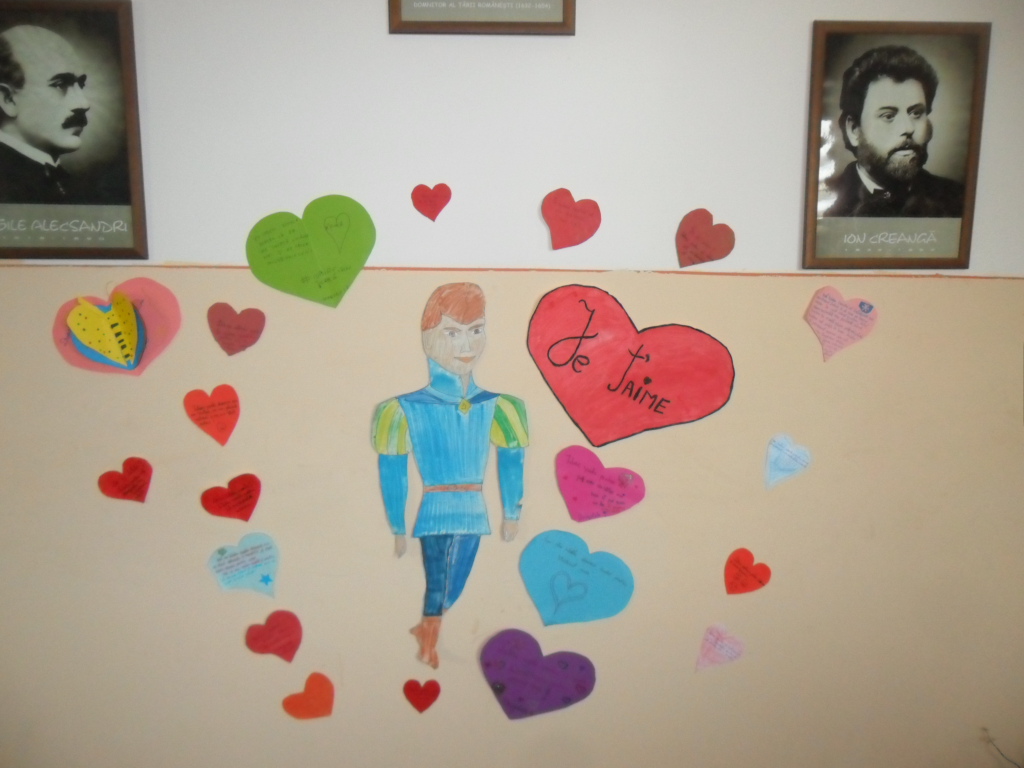 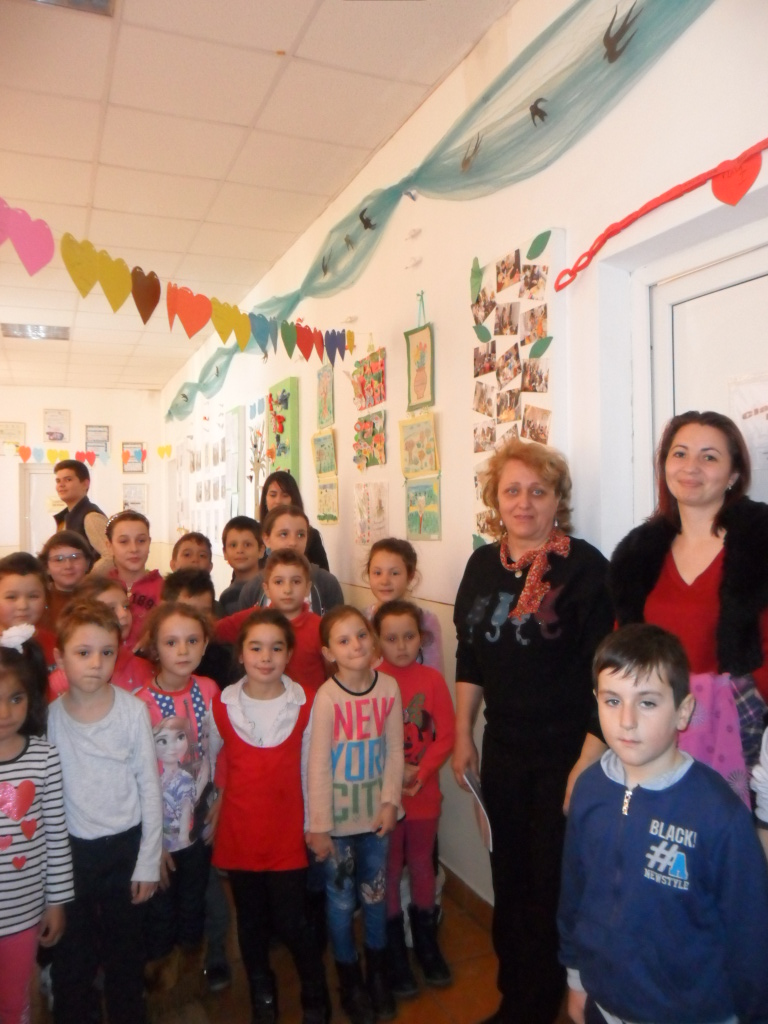 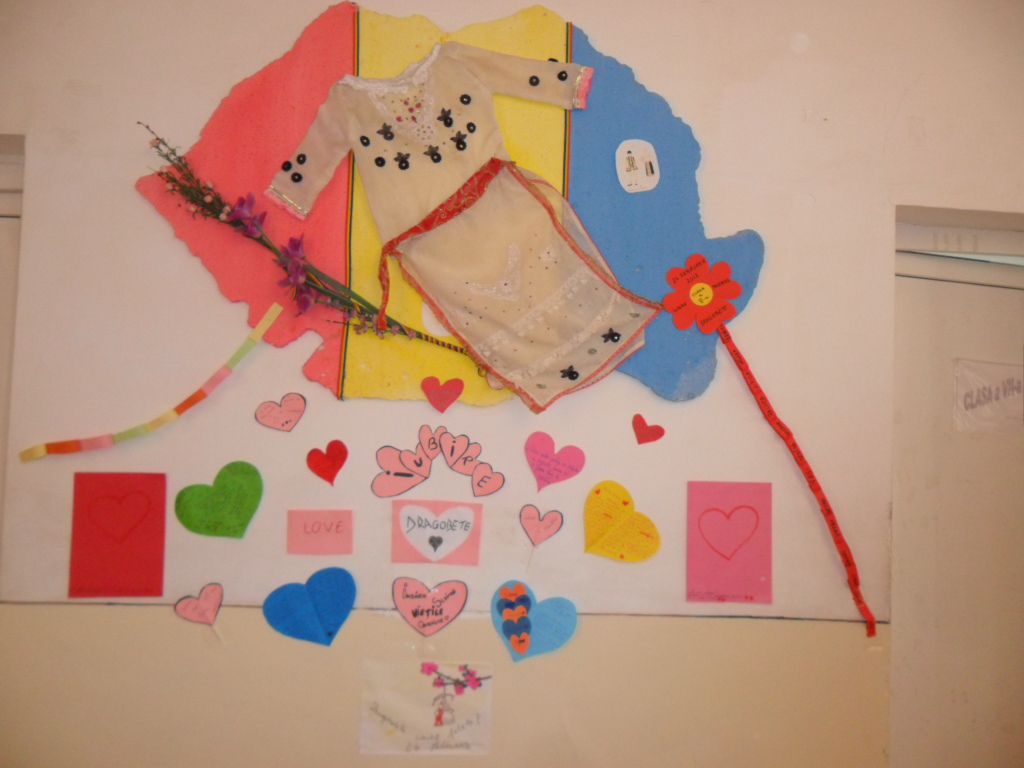 